StudieopdrachtWeten wie je bent in Chris- tus, dat is je krachtNeem hiervoor minimaal een half uur de tijd, weke- lijks tijdens de hele cursusLees de tekst assertiviteit (Hoofdstuk 1) en identiteit (Hoofdstuk 3) verschil- lende malen aandachtig door, vooral het gedeelte over de nieuwe identiteit. Lees ook eerst tweemaal de bedoeling en werkwijze van deze oefening door.Het is de bedoeling om uit de vele Schriftplaatsen die hierna volgen een tekst uit te zoeken.Deze tekst moet je eerst in zijn context in de Bijbel lezen. Daarna in gebed aan God vragen of Hijdeze tekst aan je hart en je verstand wil brengen. Dank God voor de inhoud van de tekst. Vraag of God persoonlijk tot je wil spreken.Schrijf de tekst in je eigen bewoordingen opnieuw. Als er beelden of vergelijkingen in de tekst gemaakt worden, probeer te omschrijven wat die beelden inhouden. Zijn er voorwaarden gesteld in de inhoud van de tekst?Schrijf op wat voor associa ties je hierbij hebt, schrijf op hoe de Here JezusChristus tot je spreekt en je bemoedigd wordt in deze tekst. Lees het ook hardop aan de Heer voor als een dankgebed, lees het ook voor aan personen die vertrouwd zijn. (Ook als later op een ander tijdstip je andere dingen te binnen    schieten kun je die opschrijven               Maak alle aantekeningen in een apart schrift of in deze map (op pagina 26,27 is een formulier wat je hier- voor kan gebruiken) dateer je aantekeningen. Je kunt zo een belangwekkend document voor jezelf op- bouwen, waar je ook later veel steun en kracht uit kunt putten.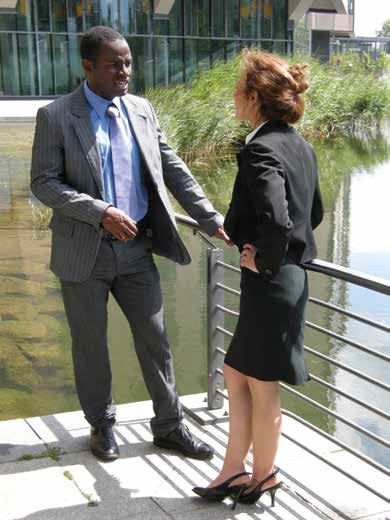 WIE BEN IK??Mat. 5:13    Ik ben het zout der aardeMat. 5: 14   Ik ben het licht der wereldJoh. 1 :12    Ik ben een kind van God.Joh. 15: 1,5 Ik ben een rank van de ware wijnstok, een kanaal voor de liefde van Christus Joh. 15:15   Ik ben een vriend van ChristusJoh.15:16    Ik ben door Christus uitgekozen en aangewezen om zijn vrucht te dragen Rom. 6:1     Ik ben een dienaar van de gerechtigheid.Rom. 6:22   Ik ben een dienaar van God.Rom. 8:14,15 Gal. 3:26; 4:6 Ik ben een zoon van God; God is mijn geestelijke vader. Rom. 8:17 Ik ben een mede-erfgenaam van Christus, en heb deel aan het erfgoed vanChristus.1 Kor.3;16, 6:1 Ik ben Gods tempel. Zijn Geest en zijn leven wonen in mij 1 Kor.6:17   Ik heb mij aan de Heer gehecht en ben een geest met Hem1 Kor.12:27; Ef. 5:30 Ik ben een lid van het Lichaam van Christus1 Kor. 15:10 Ik ben NIET de grote ‘IK BEN’ (Ex. 3:14; Joh. 8:24,28,58) Maar door genade van God ben ik wie ik ben.2 Kor.5: 17 Ik ben een nieuwe schepping2 Kor.5 18,19 Ik ben verzoend met God en Hij heeft mij de bediening der verzoening gegeven Gal.3: 26,28 Ik ben een zoon van God en ik ben in Christus een met andere Christenen.Gal. 4:6,7 Ik ben een erfgenaam van God, omdat ik een zoon van God ben. Ef. 1:1, 1 Kor. 1:2, Fil. 1:1, Kol. 1:2 Ik ben een heilige.Ef. 2:10 Ik ben een maaksel van God, in Christus Jezus geschapen om zijn werk te doen. Ef. 2:19 Ik ben een huisgenoot van God.Ef. 3:1; 4:1 Ik ben een gevangene in de HeerEf. 4:24 Ik ben rechtvaardig en heilig.Fil. 3:20; Ef. 2:6 Ik ben een burger van een rijk in de hemel, en ik heb nu al een plaats in de hemelse gewesten.Kol. 3:3 Ik ben verborgen met Christus in God.Kol. 3:4 Ik ben een uiting van het leven van Christus, omdat Hij mijn leven is. Kol. 3:12; 1 Thess. 1:4 Ik ben door God uitverkoren, heilig en bemind.1 Thess. 5:5Ik ben een kind van het licht en niet van de duisternis Hebr. 3:1 Ik heb deel aan de hemelse roepingHebr. 3:14 Ik heb deel aan Christus, ik heb deel aan zijn leven.1 Petr. 2:5 Ik ben een levende steen en laat me gebruiken voor de bouw van een geestelijk huis.1 Petr. 2:9,10 Ik hoor bij een uitverkoren geslacht, een koninklijk priesterschap, een heilige natie, een volk God ten eigendom1 Petr. 2:11 Ik ben een bijwoner en vreemdeling in deze wereld waar ik tijdelijk woon. 1 Petr. 5:8   Ik ben een vijand van de duivel1 Joh. 3:1,2 Ik ben een kind van God en ik zal gelijk zijn aan Christus, als Hij terugkomt op aarde1 Joh. 5:18 Ik ben uit God geboren. Het kwaad, de duivel, heeft geen vat op mijInvulformulier:	“Weten wie je bent in Christus, dat is je kracht”Datum:	_______________________________________________________________Tekst:	________________________________________________________________________________________________________________________________________________________________________________________________________________________________________________________________________________________________________________________________________________________________________________________________________________________________________________________________________In een andere vertaling: 	________________________________________________________________________________________________________________________________________________________________________________________________________________________________________________________________________________________________________________________________________________________________________________________________________________________________________________________________________Context in de Bijbel:		________________________________________________________________________________________________________________________________________________________________________________________________________________________________________________________________________________________________________________________________________________________________________________________________________________________________________________________________________Bid, vraag God of Hij deze tekst in je hart en verstand wil brengen. Vraag of Hij persoonlijk tot je wil spreken.Schrijf de tekst in je eigen woorden op: 	________________________________________________________________________________________________________________________________________________________________________________________________________________________________________________________________________________________________________________________________________________________________________________________________________________________________________________________________________Zie je of denk je aan een beeld of een vergelijking?		________________________________________________________________________________________________________________________________________________________________________________________________________________________________________________________________________________________________________________________________________________________________________________________________________________________________________________________________________Zijn er voorwaarden gesteld in de tekst?	________________________________________________________________________________________________________________________________________________________________________________________________________________________________________________________________________________________________________________________________________________________________________________________________________________________________________________________________________Welke associaties heb je hierbij?		________________________________________________________________________________________________________________________________________________________________________________________________________________________________________________________________________________________________________________________________________________________________________________________________________________________________________________________________________Schrijf op hoe de Here Jezus tot je spreekt in deze tekst?	________________________________________________________________________________________________________________________________________________________________________________________________________________________________________________________________________________________________________________________________________________________________________________________________________________________________________________________________________Word je bemoedigd? Waarom?	________________________________________________________________________________________________________________________________________________________________________________________________________________________________________________________________________________________________________________________________________________________________________________________________________________________________________________________________________Dank de Heer in een dankgebed, noem je bemoedigingen!Zijn er personen met wie je dit zou willen delen?	________________________________________________________________________________________________________________________________________________________________________________________________________________________________________________________________________________________________________________________________________________________________________________________________________________________________________________________________________Opmerkingen, aantekeningen, gedachten	
_________________________________________________________________________________________________________________________________________________________________________________________________________________________________________________________________________________________________________________________________________________________________________________